保护工业产权国际联盟(巴黎联盟)大　会第四十六届会议(第21次例会)2013年9月23日至10月2日，日内瓦报　告经大会通过本大会涉及统一编排议程(文件A/51/1)的下列项目：第1、2、3、4、5、6、8、11、12、13、14、15、16、19、20、21、22、23、47和48项。关于上述各项的报告均载于总报告(文件A/51/20)。Todd Reves先生(美利坚合众国)当选为大会主席；李玉光先生(中国)和Zoraida Rodriguez女士(巴拿马)当选为副主席。[文件完]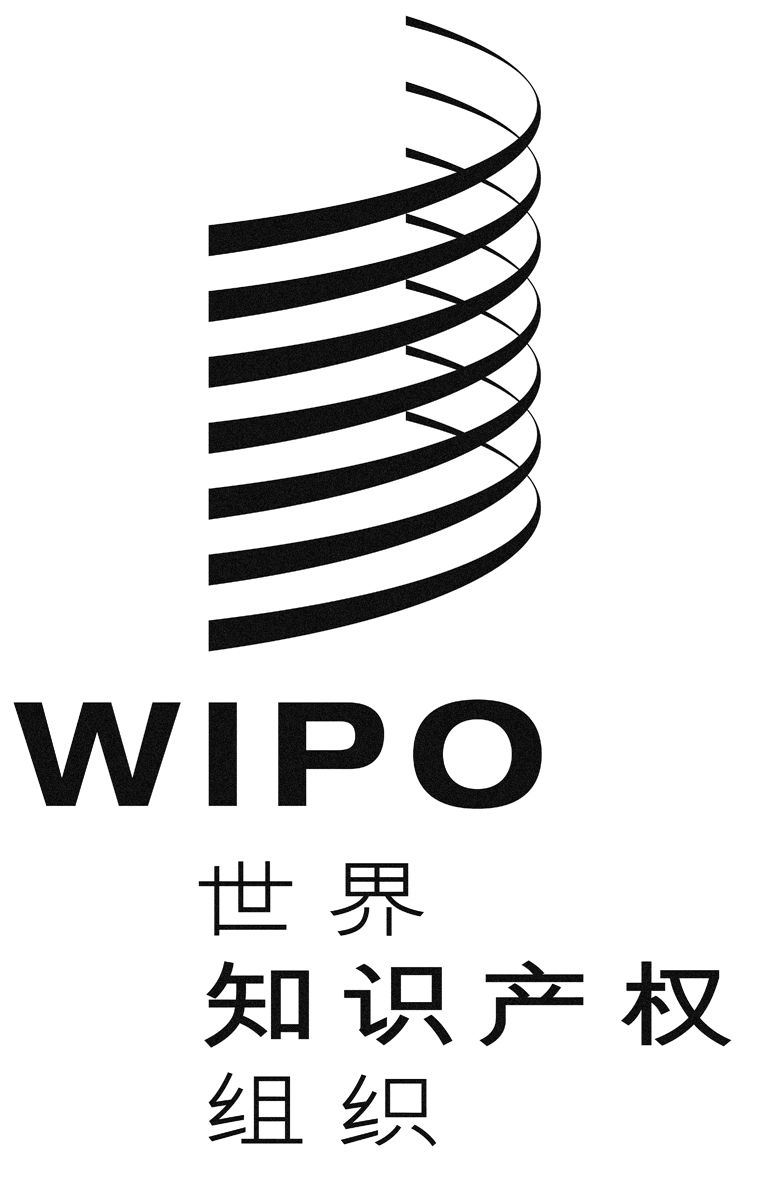 CP/A/46/1P/A/46/1P/A/46/1原 文：英文原 文：英文原 文：英文日 期：2013年10月2日  日 期：2013年10月2日  日 期：2013年10月2日  